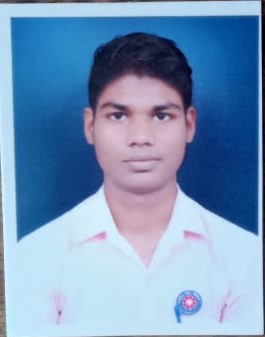 Mr.Bhupendra SahuJ.B.S (Faculty)Department of  HistoryGovt.L.C.S. College Ambagarh ChowkiMobile No.9399009753Email id.bhupendrakumar4615@gmail.comCurrent Position : J.B.S. At Department of History, Govt.L.C.S.College Ambagarh Chowki Since 2022.Educational QualificationBachelor of A From Govt.Hemchand Yadav University Durg 2020Master Of Science From Govt.Hemchand yadav University Durg 2022